«Вам мудрость подарили годы»(поздравление)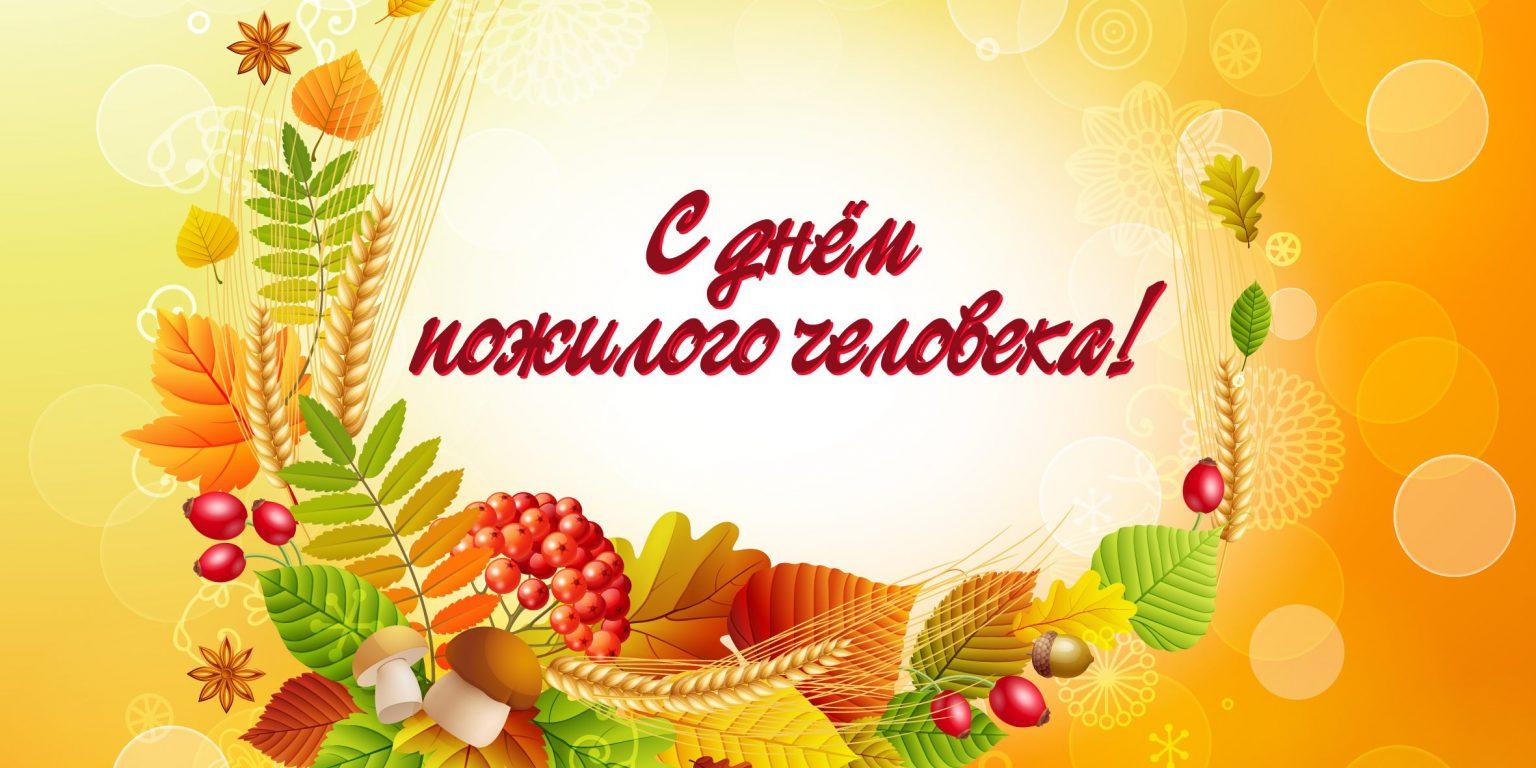 Летят года, за ними не угнаться — 
Спешат часы, сменяя день за днём... 
Но знаю, не устану удивляться 
Тем временем, что осенью зовём.Всё в нём высоко, мудро и прекрасно: 
И золото листвы, и снега чистота. 
В нём мудрость зрелых лет окликнет вдруг внезапно, 
В лукавых зеркалах светлеет седина...Октябрь — дождливый месяц в ожиданье снега
Итог труда, любви, веселых летних дней
В знак преклоненья перед жизнью человека
Нам дарит праздник пожилых людей.
  Сегодня - особенный праздник, день уважения и почитания пожилого человека. Этот праздник возник в XX веке.Сначала День пожилых людей начали отмечать в Скандинавских странах Европы, затем в Америке, а с конца 80-х годов - во всем мире.Окончательно Международный день пожилых людей был провозглашен Генеральной Ассамблеей ООН в 1990 году, а в Российской Федерации - в 1992 году.Золотая осень… Возраст зрелых, мудрых людей часто называют осенью жизни.Как каждое время года прекрасно по своему, так же неповторимы и возрастные  «сезоны» нашей жизни.
Две красоты есть в человеке. 
И если внешней малый срок, 
То той, другой красе, от века 
Ничто на свете не грозит, 
Стрелою время не пронзит,Какие б ни были года. 
Она украсит нас всегда. 
Краса же эта - доброта.Поздравляем  Вас!  Желаем Вам добра, любви и крепкого здоровья!
У каждого времени свои радости, свои краски.Весна - радует первой зеленью, свежестью, а зима - белым пушистым снегом и бодрящим морозцем.Осень радует нас своей щедростью, лето изобилием красок-цветов.Вот так, наверное, и в жизни человека.  Юность всегда полна надежд и любви. 
Зрелые годы — пора расцвета творческих сил, пора свершений, забот о детях и внуках.Жизнь.... Чем ее измерить? Вы конечно же скажете - годами. Да... и годами тоже, Но больше делами…Тем, что сделано в жизни, сделано не для себя - для других.Ведь добрым делом, добрым словом мы продлеваем жизнь не только себе, но и людям, которые нас окружают. 
Жизнь - это череда встреч и расставаний, событий, из которых она, жизнь, собственно и состоит. Но очень важно сохранить огонь души, который нам был дарован однажды свыше.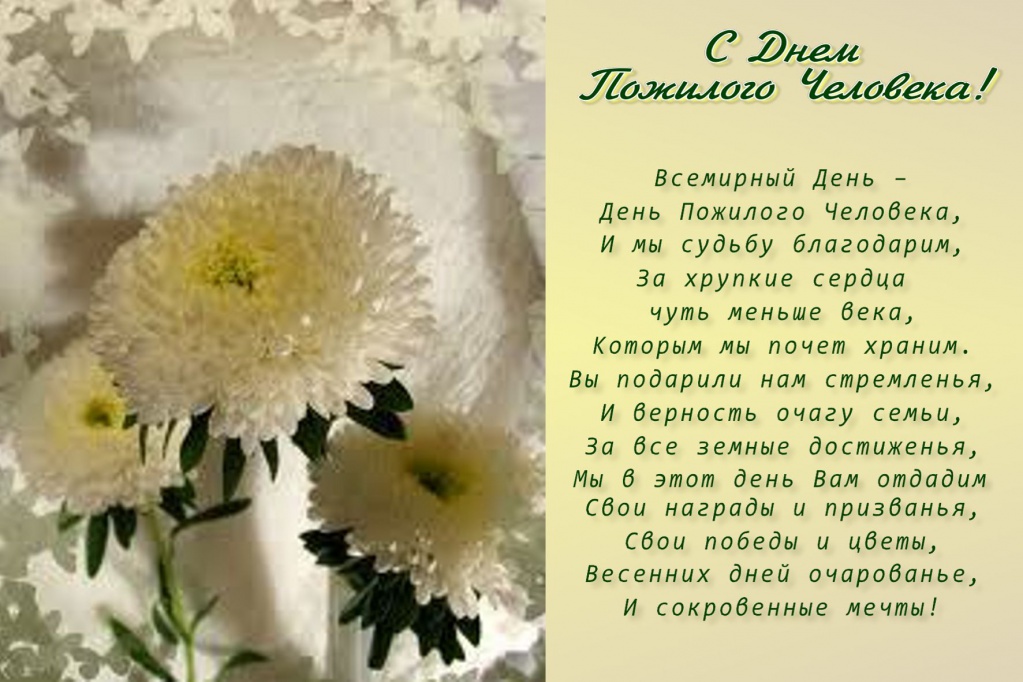 Летели года, и были невзгоды,И словно Вы не заметили их,А если опять придет непогодаВы вспомните песни ветров молодых!Дорогие бабушки и дедушки! Не беда, что годы идут вперед, душой вы остаетесь молодыми всегда.Пусть не страшат вас появляющиеся морщинки — они, словно лучики, согревают сердца окружающих.
  Желаем вам самого главного — здоровья, радостного сияния глаз, не терять молодости души и мечтаний, делиться со следующими поколениями мудростью и опытом. А жизнь пусть будет полна приятных минут. 
С праздником, дорогие  наши,  и всего Вам хорошего!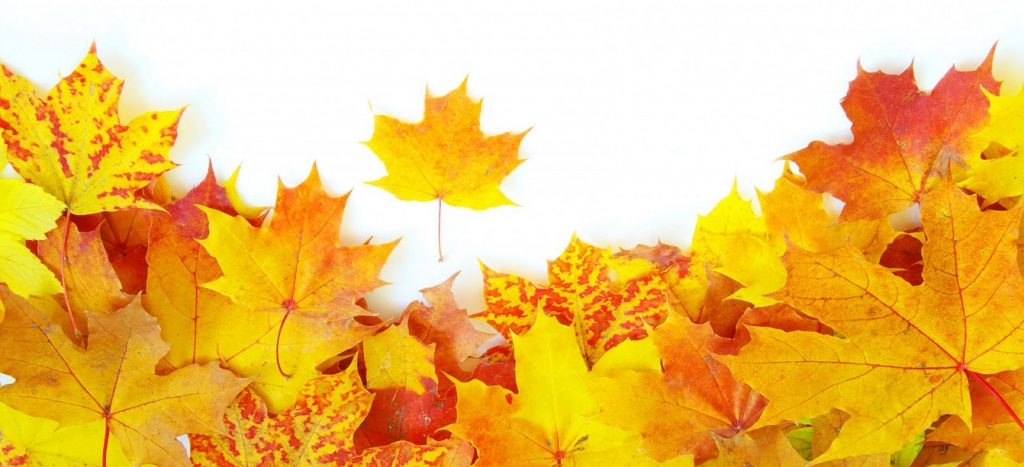 